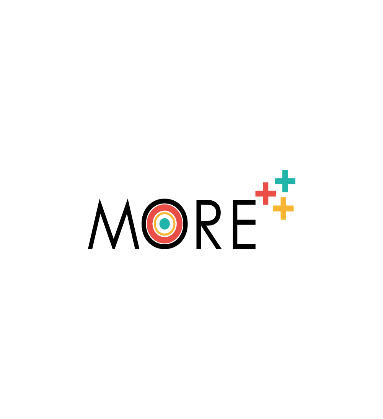 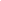 Πρότυπο Δελτίου ΕκπαίδευσηςΤίτλοςΕκπαιδευτικό Πλαίσιο της ΕΕ για Ψηφιακές ΔεξιότητεςΕκπαιδευτικό Πλαίσιο της ΕΕ για Ψηφιακές ΔεξιότητεςΛέξεις-κλειδιά (μεταετικέτα)DigComp 2.2 – ψηφιακή ικανότητα – ψηφιακό πλαίσιοDigComp 2.2 – ψηφιακή ικανότητα – ψηφιακό πλαίσιοΓλώσσαΕλληνικάΕλληνικάΣτόχοι / Μαθησιακά αποτελέσματαΜέχρι το τέλος αυτής της εκπαιδευτικής ενότητας θα είστε σε θέση να:Μάθετε τι είναι DigCompΜάθετε τις ενημερώσεις της έκδοσης DigComp 2.2Κατανοήσετε τη χρηστικότητα του εργαλείουΜέχρι το τέλος αυτής της εκπαιδευτικής ενότητας θα είστε σε θέση να:Μάθετε τι είναι DigCompΜάθετε τις ενημερώσεις της έκδοσης DigComp 2.2Κατανοήσετε τη χρηστικότητα του εργαλείουΤομέας εκπαίδευσης: (Επιλέξτε έναν)Τομέας εκπαίδευσης: (Επιλέξτε έναν)Τομέας εκπαίδευσης: (Επιλέξτε έναν)Επαγγελματικές, επιχειρηματικές και εργασιακές ικανότητεςΕπαγγελματικές, επιχειρηματικές και εργασιακές ικανότητεςΨηφιακές δεξιότητεςΨηφιακές δεξιότητεςXΕνδυνάμωση: προσωπική, κοινωνική και υγείαςΕνδυνάμωση: προσωπική, κοινωνική και υγείαςΠεριγραφήΑυτή η ενότητα εισάγει και περιγράφει το Ευρωπαϊκό Πλαίσιο Ψηφιακών Ικανοτήτων για Άνθρωπους, γνωστό ως DigComp.Αναλύει την ιστορία του, τη δομή του και εξετάζει λεπτομερώς την τελευταία δημοσιευμένη έκδοση, το DigComp 2.2, που δημοσιεύτηκε τον Μάρτιο του 2022.Αυτή η ενότητα εισάγει και περιγράφει το Ευρωπαϊκό Πλαίσιο Ψηφιακών Ικανοτήτων για Άνθρωπους, γνωστό ως DigComp.Αναλύει την ιστορία του, τη δομή του και εξετάζει λεπτομερώς την τελευταία δημοσιευμένη έκδοση, το DigComp 2.2, που δημοσιεύτηκε τον Μάρτιο του 2022.Τα περιεχόμενα διατάσσονται σε 3 επίπεδαΙστορικό του DigCompDigCompΤο Ευρωπαϊκό Πλαίσιο Ψηφιακών Ικανοτήτων για Ανθρώπους, που μερικές φορές αναφέρεται ως DigComp, παρέχει έναν μηχανισμό για την ενίσχυση της ψηφιακής ικανότητας των πολιτών ενώ υποστηρίζει εθνικά πλαίσια και ατζέντα ψηφιακών δεξιοτήτων.Το DigComp, το οποίο δημοσιεύθηκε για πρώτη φορά το 2013, έχει αναδειχθεί ως η κύρια πηγή πληροφοριών για πολλά προγράμματα που προσπαθούν να βελτιώσουν την ψηφιακή ικανότητα σε επίπεδο ΕΕ ή σε εθνικό επίπεδο. Έκτοτε, πρόσθετη ορολογία και ομοιογενείς περιγραφές έχουν προστεθεί στη δεύτερη έκδοση του πλαισίου, DigComp 2.0.Το DigComp δημιουργήθηκε από το Κοινό Κέντρο Ερευνών (ΚΚΕρ) της Ευρωπαϊκής Επιτροπής και ξεκίνησε ως μια επιστημονική πρωτοβουλία στην οποία συμμετείχαν αρκετοί ενδιαφερόμενοι φορείς και φορείς χάραξης πολιτικής από τους τομείς της εκπαίδευσης και της κατάρτισης καθώς και της βιομηχανίας. Η πρωτοβουλία σχεδιάστηκε για τη ΓΔ Απασχόλησης, Κοινωνικών Υποθέσεων και Ένταξης αφού ξεκίνησε στη ΓΔ Εκπαίδευσης και Πολιτισμού.Το DigComp είναι απαραίτητο για την επίτευξη των φιλόδοξων στόχων της ΕΕ για την ψηφιακή αναβάθμιση ολόκληρου του πληθυσμού έως το 2030, όταν το 80% των πολιτών της ΕΕ θα έχουν αυτές τις θεμελιώδεις ικανότητες. Αυτοί οι στόχοι σκιαγραφήθηκαν στην Ψηφιακή Δεκαετία και στο Compass.Δομή του DigCompΟι ικανότητες που παρατίθενται από το DigComp περιλαμβάνουν τον αλφαβητισμό πληροφοριών και δεδομένων, την επικοινωνία και την ομαδική εργασία, την ανάπτυξη ψηφιακού περιεχομένου, την ασφάλεια και την επίλυση προβλημάτων.Το DigComp έχει εξυπηρετήσει ποικίλες λειτουργίες για τους υπεύθυνους χάραξης πολιτικής, τις εθνικές κυβερνήσεις και τις τοπικές και περιφερειακές διοικήσεις από την έναρξή του, παρέχοντας καθοδήγηση για τις πρωτοβουλίες που αναλαμβάνονται στους τομείς της απασχόλησης, της εκπαίδευσης και κατάρτισης και της δια βίου μάθησης.Το πλαίσιο χρησιμοποιείται για να βοηθήσει στη διαμόρφωση πολιτικών που προωθούν την ανάπτυξη της ψηφιακής ικανότητας, καθώς και στον σχεδιασμό προγραμμάτων εκπαίδευσης και κατάρτισης που αποσκοπούν στην αύξηση των ψηφιακών δεξιοτήτων για ένα συγκεκριμένο κοινό-στόχο. Το DigComp παρέχει επίσης ένα τυπικό λεξιλόγιο για τον εντοπισμό και την περιγραφή των κύριων τομέων της ψηφιακής ικανότητας, χρησιμεύοντας ως σημείο αναφοράς για όλη την Ευρώπη.DigComp 2.0 & 2.1Το DigComp 2.0 δημοσιεύτηκε το 2016. Ήταν μια ενημέρωση που σχεδιάστηκε για να διευκρινίσει τις έννοιες και να προσαρμόσει το περιεχόμενο στις μεταβαλλόμενες ανάγκες και στις προτάσεις των χρηστών.Το DigComp 2.1, μια έκδοση του πλαισίου, κυκλοφόρησε το 2018 και βασίστηκε στο εννοιολογικό μοντέλο αναφοράς που δίνεται στο DigComp 2.0.Σε αυτήν την ενημέρωση προσφέρθηκαν οκτώ επίπεδα δεξιοτήτων και παραδείγματα χρήσης τους στους τομείς της μάθησης και της εργασίας. Με αυτή τη βελτίωση, τα τρία πρώτα επίπεδα ικανοτήτων επεκτάθηκαν σε μια περιγραφή οκτώ επιπέδων που είναι πιο ακριβής και περιλάμβανε παραδείγματα χρήσης. Στόχος του ήταν να βοηθήσει τα ενδιαφερόμενα μέρη στην περαιτέρω ανάπτυξη του DigComp.Η δομή και η ορολογία του Ευρωπαϊκού Πλαισίου Προσόντων χρησίμευσαν ως έμπνευση για τα οκτώ επίπεδα ικανοτήτων (EQF), τα οποία καθορίστηκαν μέσω των μαθησιακών αποτελεσμάτων (χρησιμοποιώντας ρήματα δράσης). Σύμφωνα με τη γνωστική πρόκληση, την πολυπλοκότητα των δραστηριοτήτων που μπορούν να εκτελέσουν και την αυτονομία τους στην ολοκλήρωση της εργασίας, κάθε περιγραφή επιπέδου περιλαμβάνει γνώσεις, ικανότητες και στάσεις και υποδηλώνει ένα βήμα στην απόκτηση της ικανότητας από τους πολίτες.DigComp 2.2 Το ΚΚΕρ κυκλοφόρησε μια σημαντική αναβάθμιση στο DigComp στις 22 Μαρτίου 2022. Περισσότερα από 250 νέα παραδείγματα γνώσεων, δεξιοτήτων και συμπεριφορών περιλαμβάνονται σε αυτή τη φιλόδοξη νέα έκδοση (DigComp 2.2) για να βοηθήσει τα ευρωπαία άτομα με την αυτοαξιολόγηση, τον εντοπισμό ευκαιριών κατάρτισης και αναζήτηση εργασίας.Όσον αφορά τις αναδυόμενες τεχνολογίες όπως η Τεχνητή Νοημοσύνη (AI), το Διαδίκτυο των Πραγμάτων (IoT), η πληροφόρηση δεδομένων ή νέα φαινόμενα που προκύπτουν από την κρίση της πανδημίας, τα οποία έχουν επιβάλει την ανάγκη για νέες και αυξημένες απαιτήσεις ψηφιακής ικανότητας για πολίτες και εργαζόμενους, Η νέα ενημέρωση στοχεύει στην εμπλοκή των πολιτών με σιγουριά και ασφάλεια με τις ψηφιακές τεχνολογίες.Ζητήθηκε η γνώμη σχετικά μεγάλου αριθμού ενδιαφερομένων καθ' όλη τη διάρκεια της διαδικασίας αναβάθμισης του DigComp 2.2, συμπεριλαμβανομένης της ειδικής Κοινότητας Πρακτικής που δημιουργήθηκε για το σκοπό αυτό.Διεξήχθη επίσης μια δημόσια διαδικασία επικύρωσης, τόσο διαδικτυακά όσο και σε διαδραστικά εργαστήρια με σημαντικούς διεθνείς οργανισμούς όπως η ΔΟΕ, η UNESCO, η UNICEF και η Παγκόσμια Τράπεζα. Η διαρκής επιτυχία και η αναγνώριση του Πλαισίου Ψηφιακών Ικανοτήτων εξαρτώνται από αυτήν την ευρεία συμμετοχή των ενδιαφερομένων.Συνδυάζοντας προηγουμένως δημοσιευμένες εργασίες και αναφορές, το νέο βιβλίο παρέχει μια εικόνα του τρέχοντος υλικού αναφοράς του DigComp.Ενημέρωση DigComp 2.2Το DigComp, ή το Ψηφιακό Πλαίσιο Ικανοτήτων για τους Πολίτες, προσφέρει ένα κοινό λεξιλόγιο για τον ορισμό και την εξήγηση των πιο σημαντικών πτυχών της ψηφιακής ικανότητας.Είναι ένα εργαλείο που χρησιμοποιείται σε όλη την ΕΕ για την αύξηση της ψηφιακής ικανότητας των πολιτών, για να βοηθήσει τους υπεύθυνους χάραξης πολιτικής στην ανάπτυξη πολιτικών που προωθούν την ανάπτυξη ψηφιακών ικανοτήτων και να σχεδιάσουν προγράμματα για εκπαίδευση και κατάρτιση για την αύξηση της ψηφιακής ικανότητας ορισμένων ομάδων-στόχων.Το DigComp έχει χρησιμοποιηθεί για ποικίλες εφαρμογές από το 2013, με έμφαση στην απασχόληση, την εκπαίδευση και την κατάρτιση και τη δια βίου μάθηση.Το DigComp χρησιμοποιήθηκε επίσης σε επίπεδο ΕΕ για τη δημιουργία του Δείκτη Ψηφιακών Δεξιοτήτων (DSI), ο οποίος χρησιμοποιείται για τον καθορισμό στόχων πολιτικής και την παρακολούθηση της ανάπτυξης της ψηφιακής οικονομίας και κοινωνίας (DESI). Ένα άλλο παράδειγμα περιλαμβάνεται στο βιογραφικό σημείωμα του Europass, έτσι ώστε όσοι αναζητούν εργασία να μπορούν να αξιολογήσουν το δικό τους επίπεδο ψηφιακής επάρκειας και να προσθέσουν την αξιολόγηση στο πρόγραμμα σπουδών τους.Ορισμός Ψηφιακής Ικανότητας Ψηφιακή ικανότητα σημαίνει ενασχόληση και χρήση της ψηφιακής τεχνολογίας για μάθηση, στην εργασία και για κοινωνική συμμετοχή με αυτοπεποίθηση, κριτικό και υπεύθυνο τρόπο.Περιλαμβάνονται όλες οι πληροφορίες και η παιδεία δεδομένων, η επικοινωνία και η ομαδική εργασία, η παιδεία στα μέσα επικοινωνίας, η παραγωγή ψηφιακού περιεχομένου (συμπεριλαμβανομένου του προγραμματισμού), η ασφάλεια (συμπεριλαμβανομένων των ικανοτήτων ψηφιακής ευημερίας και ασφάλειας στον κυβερνοχώρο), ανησυχίες που σχετίζονται με την πνευματική ιδιοκτησία, την επίλυση προβλημάτων και την κριτική σκέψη.Οι ικανότητες περιλαμβάνουν γνώσεις, δεξιότητες και στάσεις. Με άλλα λόγια, αποτελούνται από έννοιες και πληροφορίες (γνωστές και ως γνώση), περιγραφές ικανοτήτων (όπως η ικανότητα εκτέλεσης εργασιών) και στάσεις (π.χ., διάθεση, νοοτροπία για δράση). Σημαντικές δεξιότητες αποκτώνται σε όλη τη διάρκεια της ζωής. Μετά τη Σύσταση του Συμβουλίου του 2006, η λειτουργία των εργασιών για τις ψηφιακές δεξιότητες ξεκίνησε το 2010. Το πρώτο πλαίσιο αναφοράς DigComp κυκλοφόρησε το 2013 και όρισε την ψηφιακή ικανότητα ως μια συρροή 21 ικανοτήτων που ταξινομούνται σε πέντε μεγάλες κατηγορίες. Η πληροφόρηση και η παιδεία δεδομένων, η επικοινωνία και η ομαδική εργασία, η ανάπτυξη ψηφιακού περιεχομένου, η ασφάλεια και η επίλυση προβλημάτων είναι τα πέντε θέματα που έχουν δοθεί προτεραιότητα από το 2016.Το DigComp 2.2 σε δράσηΤα πλαίσια αναφοράς, όπως το πλαίσιο DigComp, καθιερώνουν μια κοινή κατανόηση των ικανοτήτων που απαιτούνται για την αντιμετώπιση των προβλημάτων που δημιουργεί η ψηφιοποίηση σχεδόν κάθε τομέα της σύγχρονης ζωής. Στόχος τους είναι να δημιουργήσουν μια κοινή κατανόηση μέσω της χρήσης ενός παρόμοιου λεξιλογίου που μπορεί στη συνέχεια να εφαρμοστεί συστηματικά σε όλες τις εργασίες, από τη δημιουργία πολιτικών και τον καθορισμό στόχων μέχρι το σχεδιασμό, την αξιολόγηση και την παρακολούθηση εκπαιδευτικών πρωτοβουλιών. Κατά το σχεδιασμό παρεμβάσεων (όπως η ανάπτυξη προγραμμάτων σπουδών) για την κάλυψη των μοναδικών απαιτήσεων των ομάδων-στόχων, εναπόκειται τελικά στους χρήστες, τα ιδρύματα, τους μεσολαβητές ή τους υπεύθυνους ανάπτυξης πρωτοβουλιών να τροποποιήσουν το πλαίσιο αναφοράς στις ανάγκες τους.Στην ενημέρωση 2.2, παρέχονται δέκα έως δεκαπέντε δηλώσεις για καθεμία από τις 21 δεξιότητες για την επίδειξη των τρεχουσών περιπτώσεων που τονίζουν τις σύγχρονες ανησυχίες.Από την τελευταία ενημέρωση, νέα και αναπτυσσόμενα θέματα έχουν επισημανθεί μέσα από περισσότερα από 250 παραδείγματα. Τα πρόσθετα παραδείγματα θα είναι χρήσιμα, για παράδειγμα, σε όσους είναι υπεύθυνοι για τη δημιουργία του αναλυτικού προγράμματος ή του υλικού μαθημάτων για την εκπαίδευση του Dig-Comp καθώς και σε εκείνους που είναι υπεύθυνοι για τον σχεδιασμό και την αναβάθμιση του προγράμματος σπουδών. Αυτές οι απεικονίσεις μπορούν να χρησιμοποιηθούν για να συζητηθούν θέματα που είναι σημαντικά στη σημερινή κοινωνία, συμπεριλαμβανομένων ορισμένων από τα παρακάτω:το υλικό επαλήθευσης δεδομένων και οι πηγές του, ο εντοπισμός ψεύτικων ειδήσεων και τα βαθιά πλαστά είναι όλα παραδείγματα παραπληροφόρησης και παραπληροφόρησης που μπορεί να βρεθούν στα μέσα κοινωνικής δικτύωσης και σε ιστότοπους ειδήσεωνη τάση προς υπηρεσίες και εφαρμογές διαδικτύου που βασίζονται σε δεδομένα (π.χ. εστίαση στον τρόπο εκμετάλλευσης των προσωπικών δεδομένων)αλληλεπίδραση μεταξύ χρηστών και συστημάτων τεχνητής νοημοσύνης (συμπεριλαμβανομένων των δεξιοτήτων που σχετίζονται με δεδομένα, της προστασίας δεδομένων και του απορρήτου, αλλά και των ηθικών κριτηρίων) η εμφάνιση νέων τεχνολογιών όπως το Internet of Things (IoT)ανησυχίες για την περιβαλλοντική βιωσιμότητα (π.χ. πόροι που καταναλώνονται από τις ΤΠΕ) νέες και σύγχρονες καταστάσεις (π.χ. εργασία εξ αποστάσεως και υβριδική εργασία)Είναι σημαντικό να τονίσουμε ότι τα νέα παραδείγματα γνώσεων, ικανοτήτων και στάσεων του DigComp δεν πρέπει να ερμηνεύονται ως κατάλογος μαθησιακών στόχων που πρέπει να έχουν όλοι οι άνθρωποι. Αν και αυτό χρειάζεται πρόσθετη διδακτική προετοιμασία και εκτέλεση, είναι εφικτό να χρησιμοποιηθούν ως αφετηρία για την παροχή συγκεκριμένων περιγραφών των μαθησιακών στόχων, του περιεχομένου, των μαθησιακών εμπειριών και της αξιολόγησής τους.Ιστορικό του DigCompDigCompΤο Ευρωπαϊκό Πλαίσιο Ψηφιακών Ικανοτήτων για Ανθρώπους, που μερικές φορές αναφέρεται ως DigComp, παρέχει έναν μηχανισμό για την ενίσχυση της ψηφιακής ικανότητας των πολιτών ενώ υποστηρίζει εθνικά πλαίσια και ατζέντα ψηφιακών δεξιοτήτων.Το DigComp, το οποίο δημοσιεύθηκε για πρώτη φορά το 2013, έχει αναδειχθεί ως η κύρια πηγή πληροφοριών για πολλά προγράμματα που προσπαθούν να βελτιώσουν την ψηφιακή ικανότητα σε επίπεδο ΕΕ ή σε εθνικό επίπεδο. Έκτοτε, πρόσθετη ορολογία και ομοιογενείς περιγραφές έχουν προστεθεί στη δεύτερη έκδοση του πλαισίου, DigComp 2.0.Το DigComp δημιουργήθηκε από το Κοινό Κέντρο Ερευνών (ΚΚΕρ) της Ευρωπαϊκής Επιτροπής και ξεκίνησε ως μια επιστημονική πρωτοβουλία στην οποία συμμετείχαν αρκετοί ενδιαφερόμενοι φορείς και φορείς χάραξης πολιτικής από τους τομείς της εκπαίδευσης και της κατάρτισης καθώς και της βιομηχανίας. Η πρωτοβουλία σχεδιάστηκε για τη ΓΔ Απασχόλησης, Κοινωνικών Υποθέσεων και Ένταξης αφού ξεκίνησε στη ΓΔ Εκπαίδευσης και Πολιτισμού.Το DigComp είναι απαραίτητο για την επίτευξη των φιλόδοξων στόχων της ΕΕ για την ψηφιακή αναβάθμιση ολόκληρου του πληθυσμού έως το 2030, όταν το 80% των πολιτών της ΕΕ θα έχουν αυτές τις θεμελιώδεις ικανότητες. Αυτοί οι στόχοι σκιαγραφήθηκαν στην Ψηφιακή Δεκαετία και στο Compass.Δομή του DigCompΟι ικανότητες που παρατίθενται από το DigComp περιλαμβάνουν τον αλφαβητισμό πληροφοριών και δεδομένων, την επικοινωνία και την ομαδική εργασία, την ανάπτυξη ψηφιακού περιεχομένου, την ασφάλεια και την επίλυση προβλημάτων.Το DigComp έχει εξυπηρετήσει ποικίλες λειτουργίες για τους υπεύθυνους χάραξης πολιτικής, τις εθνικές κυβερνήσεις και τις τοπικές και περιφερειακές διοικήσεις από την έναρξή του, παρέχοντας καθοδήγηση για τις πρωτοβουλίες που αναλαμβάνονται στους τομείς της απασχόλησης, της εκπαίδευσης και κατάρτισης και της δια βίου μάθησης.Το πλαίσιο χρησιμοποιείται για να βοηθήσει στη διαμόρφωση πολιτικών που προωθούν την ανάπτυξη της ψηφιακής ικανότητας, καθώς και στον σχεδιασμό προγραμμάτων εκπαίδευσης και κατάρτισης που αποσκοπούν στην αύξηση των ψηφιακών δεξιοτήτων για ένα συγκεκριμένο κοινό-στόχο. Το DigComp παρέχει επίσης ένα τυπικό λεξιλόγιο για τον εντοπισμό και την περιγραφή των κύριων τομέων της ψηφιακής ικανότητας, χρησιμεύοντας ως σημείο αναφοράς για όλη την Ευρώπη.DigComp 2.0 & 2.1Το DigComp 2.0 δημοσιεύτηκε το 2016. Ήταν μια ενημέρωση που σχεδιάστηκε για να διευκρινίσει τις έννοιες και να προσαρμόσει το περιεχόμενο στις μεταβαλλόμενες ανάγκες και στις προτάσεις των χρηστών.Το DigComp 2.1, μια έκδοση του πλαισίου, κυκλοφόρησε το 2018 και βασίστηκε στο εννοιολογικό μοντέλο αναφοράς που δίνεται στο DigComp 2.0.Σε αυτήν την ενημέρωση προσφέρθηκαν οκτώ επίπεδα δεξιοτήτων και παραδείγματα χρήσης τους στους τομείς της μάθησης και της εργασίας. Με αυτή τη βελτίωση, τα τρία πρώτα επίπεδα ικανοτήτων επεκτάθηκαν σε μια περιγραφή οκτώ επιπέδων που είναι πιο ακριβής και περιλάμβανε παραδείγματα χρήσης. Στόχος του ήταν να βοηθήσει τα ενδιαφερόμενα μέρη στην περαιτέρω ανάπτυξη του DigComp.Η δομή και η ορολογία του Ευρωπαϊκού Πλαισίου Προσόντων χρησίμευσαν ως έμπνευση για τα οκτώ επίπεδα ικανοτήτων (EQF), τα οποία καθορίστηκαν μέσω των μαθησιακών αποτελεσμάτων (χρησιμοποιώντας ρήματα δράσης). Σύμφωνα με τη γνωστική πρόκληση, την πολυπλοκότητα των δραστηριοτήτων που μπορούν να εκτελέσουν και την αυτονομία τους στην ολοκλήρωση της εργασίας, κάθε περιγραφή επιπέδου περιλαμβάνει γνώσεις, ικανότητες και στάσεις και υποδηλώνει ένα βήμα στην απόκτηση της ικανότητας από τους πολίτες.DigComp 2.2 Το ΚΚΕρ κυκλοφόρησε μια σημαντική αναβάθμιση στο DigComp στις 22 Μαρτίου 2022. Περισσότερα από 250 νέα παραδείγματα γνώσεων, δεξιοτήτων και συμπεριφορών περιλαμβάνονται σε αυτή τη φιλόδοξη νέα έκδοση (DigComp 2.2) για να βοηθήσει τα ευρωπαία άτομα με την αυτοαξιολόγηση, τον εντοπισμό ευκαιριών κατάρτισης και αναζήτηση εργασίας.Όσον αφορά τις αναδυόμενες τεχνολογίες όπως η Τεχνητή Νοημοσύνη (AI), το Διαδίκτυο των Πραγμάτων (IoT), η πληροφόρηση δεδομένων ή νέα φαινόμενα που προκύπτουν από την κρίση της πανδημίας, τα οποία έχουν επιβάλει την ανάγκη για νέες και αυξημένες απαιτήσεις ψηφιακής ικανότητας για πολίτες και εργαζόμενους, Η νέα ενημέρωση στοχεύει στην εμπλοκή των πολιτών με σιγουριά και ασφάλεια με τις ψηφιακές τεχνολογίες.Ζητήθηκε η γνώμη σχετικά μεγάλου αριθμού ενδιαφερομένων καθ' όλη τη διάρκεια της διαδικασίας αναβάθμισης του DigComp 2.2, συμπεριλαμβανομένης της ειδικής Κοινότητας Πρακτικής που δημιουργήθηκε για το σκοπό αυτό.Διεξήχθη επίσης μια δημόσια διαδικασία επικύρωσης, τόσο διαδικτυακά όσο και σε διαδραστικά εργαστήρια με σημαντικούς διεθνείς οργανισμούς όπως η ΔΟΕ, η UNESCO, η UNICEF και η Παγκόσμια Τράπεζα. Η διαρκής επιτυχία και η αναγνώριση του Πλαισίου Ψηφιακών Ικανοτήτων εξαρτώνται από αυτήν την ευρεία συμμετοχή των ενδιαφερομένων.Συνδυάζοντας προηγουμένως δημοσιευμένες εργασίες και αναφορές, το νέο βιβλίο παρέχει μια εικόνα του τρέχοντος υλικού αναφοράς του DigComp.Ενημέρωση DigComp 2.2Το DigComp, ή το Ψηφιακό Πλαίσιο Ικανοτήτων για τους Πολίτες, προσφέρει ένα κοινό λεξιλόγιο για τον ορισμό και την εξήγηση των πιο σημαντικών πτυχών της ψηφιακής ικανότητας.Είναι ένα εργαλείο που χρησιμοποιείται σε όλη την ΕΕ για την αύξηση της ψηφιακής ικανότητας των πολιτών, για να βοηθήσει τους υπεύθυνους χάραξης πολιτικής στην ανάπτυξη πολιτικών που προωθούν την ανάπτυξη ψηφιακών ικανοτήτων και να σχεδιάσουν προγράμματα για εκπαίδευση και κατάρτιση για την αύξηση της ψηφιακής ικανότητας ορισμένων ομάδων-στόχων.Το DigComp έχει χρησιμοποιηθεί για ποικίλες εφαρμογές από το 2013, με έμφαση στην απασχόληση, την εκπαίδευση και την κατάρτιση και τη δια βίου μάθηση.Το DigComp χρησιμοποιήθηκε επίσης σε επίπεδο ΕΕ για τη δημιουργία του Δείκτη Ψηφιακών Δεξιοτήτων (DSI), ο οποίος χρησιμοποιείται για τον καθορισμό στόχων πολιτικής και την παρακολούθηση της ανάπτυξης της ψηφιακής οικονομίας και κοινωνίας (DESI). Ένα άλλο παράδειγμα περιλαμβάνεται στο βιογραφικό σημείωμα του Europass, έτσι ώστε όσοι αναζητούν εργασία να μπορούν να αξιολογήσουν το δικό τους επίπεδο ψηφιακής επάρκειας και να προσθέσουν την αξιολόγηση στο πρόγραμμα σπουδών τους.Ορισμός Ψηφιακής Ικανότητας Ψηφιακή ικανότητα σημαίνει ενασχόληση και χρήση της ψηφιακής τεχνολογίας για μάθηση, στην εργασία και για κοινωνική συμμετοχή με αυτοπεποίθηση, κριτικό και υπεύθυνο τρόπο.Περιλαμβάνονται όλες οι πληροφορίες και η παιδεία δεδομένων, η επικοινωνία και η ομαδική εργασία, η παιδεία στα μέσα επικοινωνίας, η παραγωγή ψηφιακού περιεχομένου (συμπεριλαμβανομένου του προγραμματισμού), η ασφάλεια (συμπεριλαμβανομένων των ικανοτήτων ψηφιακής ευημερίας και ασφάλειας στον κυβερνοχώρο), ανησυχίες που σχετίζονται με την πνευματική ιδιοκτησία, την επίλυση προβλημάτων και την κριτική σκέψη.Οι ικανότητες περιλαμβάνουν γνώσεις, δεξιότητες και στάσεις. Με άλλα λόγια, αποτελούνται από έννοιες και πληροφορίες (γνωστές και ως γνώση), περιγραφές ικανοτήτων (όπως η ικανότητα εκτέλεσης εργασιών) και στάσεις (π.χ., διάθεση, νοοτροπία για δράση). Σημαντικές δεξιότητες αποκτώνται σε όλη τη διάρκεια της ζωής. Μετά τη Σύσταση του Συμβουλίου του 2006, η λειτουργία των εργασιών για τις ψηφιακές δεξιότητες ξεκίνησε το 2010. Το πρώτο πλαίσιο αναφοράς DigComp κυκλοφόρησε το 2013 και όρισε την ψηφιακή ικανότητα ως μια συρροή 21 ικανοτήτων που ταξινομούνται σε πέντε μεγάλες κατηγορίες. Η πληροφόρηση και η παιδεία δεδομένων, η επικοινωνία και η ομαδική εργασία, η ανάπτυξη ψηφιακού περιεχομένου, η ασφάλεια και η επίλυση προβλημάτων είναι τα πέντε θέματα που έχουν δοθεί προτεραιότητα από το 2016.Το DigComp 2.2 σε δράσηΤα πλαίσια αναφοράς, όπως το πλαίσιο DigComp, καθιερώνουν μια κοινή κατανόηση των ικανοτήτων που απαιτούνται για την αντιμετώπιση των προβλημάτων που δημιουργεί η ψηφιοποίηση σχεδόν κάθε τομέα της σύγχρονης ζωής. Στόχος τους είναι να δημιουργήσουν μια κοινή κατανόηση μέσω της χρήσης ενός παρόμοιου λεξιλογίου που μπορεί στη συνέχεια να εφαρμοστεί συστηματικά σε όλες τις εργασίες, από τη δημιουργία πολιτικών και τον καθορισμό στόχων μέχρι το σχεδιασμό, την αξιολόγηση και την παρακολούθηση εκπαιδευτικών πρωτοβουλιών. Κατά το σχεδιασμό παρεμβάσεων (όπως η ανάπτυξη προγραμμάτων σπουδών) για την κάλυψη των μοναδικών απαιτήσεων των ομάδων-στόχων, εναπόκειται τελικά στους χρήστες, τα ιδρύματα, τους μεσολαβητές ή τους υπεύθυνους ανάπτυξης πρωτοβουλιών να τροποποιήσουν το πλαίσιο αναφοράς στις ανάγκες τους.Στην ενημέρωση 2.2, παρέχονται δέκα έως δεκαπέντε δηλώσεις για καθεμία από τις 21 δεξιότητες για την επίδειξη των τρεχουσών περιπτώσεων που τονίζουν τις σύγχρονες ανησυχίες.Από την τελευταία ενημέρωση, νέα και αναπτυσσόμενα θέματα έχουν επισημανθεί μέσα από περισσότερα από 250 παραδείγματα. Τα πρόσθετα παραδείγματα θα είναι χρήσιμα, για παράδειγμα, σε όσους είναι υπεύθυνοι για τη δημιουργία του αναλυτικού προγράμματος ή του υλικού μαθημάτων για την εκπαίδευση του Dig-Comp καθώς και σε εκείνους που είναι υπεύθυνοι για τον σχεδιασμό και την αναβάθμιση του προγράμματος σπουδών. Αυτές οι απεικονίσεις μπορούν να χρησιμοποιηθούν για να συζητηθούν θέματα που είναι σημαντικά στη σημερινή κοινωνία, συμπεριλαμβανομένων ορισμένων από τα παρακάτω:το υλικό επαλήθευσης δεδομένων και οι πηγές του, ο εντοπισμός ψεύτικων ειδήσεων και τα βαθιά πλαστά είναι όλα παραδείγματα παραπληροφόρησης και παραπληροφόρησης που μπορεί να βρεθούν στα μέσα κοινωνικής δικτύωσης και σε ιστότοπους ειδήσεωνη τάση προς υπηρεσίες και εφαρμογές διαδικτύου που βασίζονται σε δεδομένα (π.χ. εστίαση στον τρόπο εκμετάλλευσης των προσωπικών δεδομένων)αλληλεπίδραση μεταξύ χρηστών και συστημάτων τεχνητής νοημοσύνης (συμπεριλαμβανομένων των δεξιοτήτων που σχετίζονται με δεδομένα, της προστασίας δεδομένων και του απορρήτου, αλλά και των ηθικών κριτηρίων) η εμφάνιση νέων τεχνολογιών όπως το Internet of Things (IoT)ανησυχίες για την περιβαλλοντική βιωσιμότητα (π.χ. πόροι που καταναλώνονται από τις ΤΠΕ) νέες και σύγχρονες καταστάσεις (π.χ. εργασία εξ αποστάσεως και υβριδική εργασία)Είναι σημαντικό να τονίσουμε ότι τα νέα παραδείγματα γνώσεων, ικανοτήτων και στάσεων του DigComp δεν πρέπει να ερμηνεύονται ως κατάλογος μαθησιακών στόχων που πρέπει να έχουν όλοι οι άνθρωποι. Αν και αυτό χρειάζεται πρόσθετη διδακτική προετοιμασία και εκτέλεση, είναι εφικτό να χρησιμοποιηθούν ως αφετηρία για την παροχή συγκεκριμένων περιγραφών των μαθησιακών στόχων, του περιεχομένου, των μαθησιακών εμπειριών και της αξιολόγησής τους.Αυτοαξιολόγηση (ερωτήματα και απαντήσεις πολλαπλών επιλογών)Πότε δημοσιεύτηκε το DigComp 2.2;202020212022Πόσες περιοχές ικανοτήτων έχει το DigComp;345Η τεχνητή νοημοσύνη και το διαδίκτυο των πραγμάτων περιλαμβάνονται στο:DigCompDigComp 2.0DigComp 2.2Ένα νέο στοιχείο του DigComp 2.2 ήταν:Συμμετοχή ενός ευρέος φάσματος ενδιαφερομένωνΟ ορισμός της ψηφιακής ικανότηταςΗ συμπερίληψη των επιπέδων EQFΠόσα παραδείγματα παρέχονται από το DigComp 2.2;150200250Πότε δημοσιεύτηκε το DigComp 2.2;202020212022Πόσες περιοχές ικανοτήτων έχει το DigComp;345Η τεχνητή νοημοσύνη και το διαδίκτυο των πραγμάτων περιλαμβάνονται στο:DigCompDigComp 2.0DigComp 2.2Ένα νέο στοιχείο του DigComp 2.2 ήταν:Συμμετοχή ενός ευρέος φάσματος ενδιαφερομένωνΟ ορισμός της ψηφιακής ικανότηταςΗ συμπερίληψη των επιπέδων EQFΠόσα παραδείγματα παρέχονται από το DigComp 2.2;150200250Πόροι (βίντεο, σύνδεσμος αναφοράς)////Σχετικό υλικόΣχετικό PPTΒιβλιογραφίαhttps://publications.jrc.ec.europa.eu/repository/handle/JRC128415https://joint-research-centre.ec.europa.eu/digcomp/digital-competence-framework_enhttps://digital-skills-jobs.europa.eu/en/inspiration/resources/digital-competence-framework-citizens-digcomphttps://joint-research-centre.ec.europa.eu/jrc-news/upskilling-life-after-pandemic-commission-launches-new-digital-competence-guidelines-2020-07-13_enhttps://publications.jrc.ec.europa.eu/repository/handle/JRC128415https://joint-research-centre.ec.europa.eu/digcomp/digital-competence-framework_enhttps://digital-skills-jobs.europa.eu/en/inspiration/resources/digital-competence-framework-citizens-digcomphttps://joint-research-centre.ec.europa.eu/jrc-news/upskilling-life-after-pandemic-commission-launches-new-digital-competence-guidelines-2020-07-13_enΠαρέχεται απόIDP & CIRCLEIDP & CIRCLE